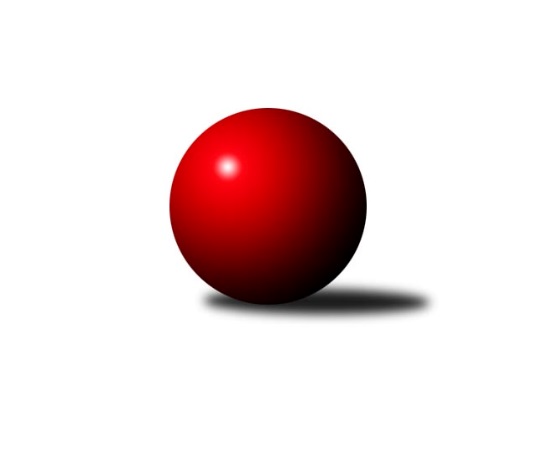 Č.13Ročník 2022/2023	16.7.2024 Krajský přebor Ústeckého kraje 2022/2023Statistika 13. kolaTabulka družstev:		družstvo	záp	výh	rem	proh	skore	sety	průměr	body	plné	dorážka	chyby	1.	SKK Podbořany B	12	10	2	0	69.5 : 26.5 	(91.0 : 53.0)	2523	22	1772	751	45.3	2.	SKK Bílina	11	8	0	3	58.0 : 30.0 	(78.5 : 53.5)	2469	16	1727	742	50.4	3.	TJ Lokomotiva Žatec	11	7	2	2	55.5 : 32.5 	(72.5 : 59.5)	2412	16	1715	698	50.6	4.	Sokol Ústí n. L.	11	6	0	5	43.0 : 45.0 	(63.0 : 69.0)	2365	12	1681	683	65.8	5.	TJ Teplice Letná B	12	6	0	6	47.0 : 49.0 	(72.0 : 72.0)	2451	12	1729	722	49.8	6.	TJ Elektrárny Kadaň B	11	5	1	5	43.5 : 44.5 	(70.0 : 62.0)	2493	11	1716	776	39.5	7.	Sokol Spořice	12	4	1	7	42.0 : 54.0 	(68.5 : 75.5)	2420	9	1702	717	58.3	8.	TJ Lokomotiva Ústí n. L. C	12	3	0	9	37.0 : 59.0 	(61.5 : 82.5)	2352	6	1665	687	58.1	9.	SK Verneřice B	12	0	0	12	20.5 : 75.5 	(47.0 : 97.0)	2312	0	1659	654	66.3Tabulka doma:		družstvo	záp	výh	rem	proh	skore	sety	průměr	body	maximum	minimum	1.	SKK Podbořany B	7	6	1	0	40.5 : 15.5 	(53.0 : 31.0)	2606	13	2664	2578	2.	Sokol Ústí n. L.	6	4	0	2	28.0 : 20.0 	(39.0 : 33.0)	2298	8	2355	2214	3.	TJ Lokomotiva Žatec	5	3	1	1	26.0 : 14.0 	(35.0 : 25.0)	2473	7	2530	2442	4.	TJ Elektrárny Kadaň B	5	3	1	1	25.5 : 14.5 	(37.0 : 23.0)	2545	7	2618	2452	5.	SKK Bílina	6	3	0	3	27.0 : 21.0 	(40.5 : 31.5)	2437	6	2572	2343	6.	TJ Lokomotiva Ústí n. L. C	6	3	0	3	24.0 : 24.0 	(36.0 : 36.0)	2426	6	2529	2308	7.	Sokol Spořice	5	2	0	3	19.0 : 21.0 	(29.5 : 30.5)	2311	4	2392	2247	8.	TJ Teplice Letná B	6	2	0	4	21.0 : 27.0 	(35.5 : 36.5)	2531	4	2661	2452	9.	SK Verneřice B	6	0	0	6	12.0 : 36.0 	(29.5 : 42.5)	2325	0	2420	2229Tabulka venku:		družstvo	záp	výh	rem	proh	skore	sety	průměr	body	maximum	minimum	1.	SKK Bílina	5	5	0	0	31.0 : 9.0 	(38.0 : 22.0)	2475	10	2589	2361	2.	SKK Podbořany B	5	4	1	0	29.0 : 11.0 	(38.0 : 22.0)	2506	9	2599	2377	3.	TJ Lokomotiva Žatec	6	4	1	1	29.5 : 18.5 	(37.5 : 34.5)	2402	9	2588	2224	4.	TJ Teplice Letná B	6	4	0	2	26.0 : 22.0 	(36.5 : 35.5)	2438	8	2532	2309	5.	Sokol Spořice	7	2	1	4	23.0 : 33.0 	(39.0 : 45.0)	2435	5	2546	2200	6.	Sokol Ústí n. L.	5	2	0	3	15.0 : 25.0 	(24.0 : 36.0)	2378	4	2524	2238	7.	TJ Elektrárny Kadaň B	6	2	0	4	18.0 : 30.0 	(33.0 : 39.0)	2484	4	2665	2326	8.	TJ Lokomotiva Ústí n. L. C	6	0	0	6	13.0 : 35.0 	(25.5 : 46.5)	2339	0	2556	2106	9.	SK Verneřice B	6	0	0	6	8.5 : 39.5 	(17.5 : 54.5)	2310	0	2389	2199Tabulka podzimní části:		družstvo	záp	výh	rem	proh	skore	sety	průměr	body	doma	venku	1.	SKK Podbořany B	8	6	2	0	43.0 : 21.0 	(57.0 : 39.0)	2525	14 	3 	1 	0 	3 	1 	0	2.	SKK Bílina	8	6	0	2	43.0 : 21.0 	(58.5 : 37.5)	2476	12 	2 	0 	2 	4 	0 	0	3.	TJ Elektrárny Kadaň B	8	5	1	2	39.0 : 25.0 	(53.0 : 43.0)	2480	11 	3 	1 	0 	2 	0 	2	4.	TJ Lokomotiva Žatec	8	4	2	2	39.0 : 25.0 	(51.5 : 44.5)	2423	10 	3 	1 	1 	1 	1 	1	5.	Sokol Ústí n. L.	8	5	0	3	35.0 : 29.0 	(47.5 : 48.5)	2366	10 	3 	0 	2 	2 	0 	1	6.	TJ Teplice Letná B	8	4	0	4	31.0 : 33.0 	(47.5 : 48.5)	2432	8 	1 	0 	3 	3 	0 	1	7.	Sokol Spořice	8	2	1	5	26.0 : 38.0 	(46.5 : 49.5)	2388	5 	1 	0 	2 	1 	1 	3	8.	TJ Lokomotiva Ústí n. L. C	8	1	0	7	19.0 : 45.0 	(39.5 : 56.5)	2314	2 	1 	0 	2 	0 	0 	5	9.	SK Verneřice B	8	0	0	8	13.0 : 51.0 	(31.0 : 65.0)	2297	0 	0 	0 	4 	0 	0 	4Tabulka jarní části:		družstvo	záp	výh	rem	proh	skore	sety	průměr	body	doma	venku	1.	SKK Podbořany B	4	4	0	0	26.5 : 5.5 	(34.0 : 14.0)	2560	8 	3 	0 	0 	1 	0 	0 	2.	TJ Lokomotiva Žatec	3	3	0	0	16.5 : 7.5 	(21.0 : 15.0)	2398	6 	0 	0 	0 	3 	0 	0 	3.	SKK Bílina	3	2	0	1	15.0 : 9.0 	(20.0 : 16.0)	2437	4 	1 	0 	1 	1 	0 	0 	4.	TJ Lokomotiva Ústí n. L. C	4	2	0	2	18.0 : 14.0 	(22.0 : 26.0)	2501	4 	2 	0 	1 	0 	0 	1 	5.	TJ Teplice Letná B	4	2	0	2	16.0 : 16.0 	(24.5 : 23.5)	2516	4 	1 	0 	1 	1 	0 	1 	6.	Sokol Spořice	4	2	0	2	16.0 : 16.0 	(22.0 : 26.0)	2448	4 	1 	0 	1 	1 	0 	1 	7.	Sokol Ústí n. L.	3	1	0	2	8.0 : 16.0 	(15.5 : 20.5)	2341	2 	1 	0 	0 	0 	0 	2 	8.	TJ Elektrárny Kadaň B	3	0	0	3	4.5 : 19.5 	(17.0 : 19.0)	2508	0 	0 	0 	1 	0 	0 	2 	9.	SK Verneřice B	4	0	0	4	7.5 : 24.5 	(16.0 : 32.0)	2348	0 	0 	0 	2 	0 	0 	2 Zisk bodů pro družstvo:		jméno hráče	družstvo	body	zápasy	v %	dílčí body	sety	v %	1.	Petr Kunt ml.	Sokol Ústí n. L. 	10	/	11	(91%)	19	/	22	(86%)	2.	Štefan Kutěra 	Sokol Spořice 	10	/	12	(83%)	20.5	/	24	(85%)	3.	Josef Jiřinský 	TJ Teplice Letná B 	10	/	12	(83%)	13.5	/	24	(56%)	4.	Pavel Stupka 	SKK Podbořany B 	8	/	8	(100%)	14	/	16	(88%)	5.	Lukáš Uhlíř 	SKK Bílina 	8	/	10	(80%)	14	/	20	(70%)	6.	Václav Tajbl st.	TJ Lokomotiva Žatec 	8	/	11	(73%)	14	/	22	(64%)	7.	Jiří Pavelka 	SKK Bílina 	7	/	8	(88%)	14	/	16	(88%)	8.	Kamil Srkal 	SKK Podbořany B 	7	/	8	(88%)	11	/	16	(69%)	9.	Nela Šuterová 	SKK Podbořany B 	7	/	9	(78%)	13	/	18	(72%)	10.	Martin Čecho 	SKK Bílina 	7	/	10	(70%)	12	/	20	(60%)	11.	Jiří Jarolím 	TJ Lokomotiva Žatec 	7	/	10	(70%)	11	/	20	(55%)	12.	Zdeněk Hošek 	TJ Elektrárny Kadaň B 	7	/	11	(64%)	14	/	22	(64%)	13.	Marcela Bořutová 	TJ Lokomotiva Ústí n. L. C 	7	/	11	(64%)	10.5	/	22	(48%)	14.	Kateřina Ambrová 	TJ Elektrárny Kadaň B 	6.5	/	11	(59%)	13	/	22	(59%)	15.	Martin Dolejší 	TJ Teplice Letná B 	6	/	7	(86%)	13	/	14	(93%)	16.	Kryštof Turek 	SKK Podbořany B 	6	/	7	(86%)	13	/	14	(93%)	17.	Petr Bílek 	Sokol Ústí n. L. 	6	/	8	(75%)	12	/	16	(75%)	18.	Zdeněk Vítr 	SKK Bílina 	6	/	9	(67%)	11.5	/	18	(64%)	19.	Václav Kordulík 	Sokol Spořice 	6	/	9	(67%)	10	/	18	(56%)	20.	David Marcelly 	SKK Podbořany B 	6	/	9	(67%)	10	/	18	(56%)	21.	Šárka Uhlíková 	TJ Lokomotiva Žatec 	6	/	10	(60%)	15	/	20	(75%)	22.	Pavlína Černíková 	SKK Bílina 	6	/	10	(60%)	11	/	20	(55%)	23.	Jindřich Formánek 	TJ Teplice Letná B 	6	/	10	(60%)	10	/	20	(50%)	24.	Barbora Ambrová 	TJ Elektrárny Kadaň B 	6	/	11	(55%)	13.5	/	22	(61%)	25.	Zdeněk Ptáček st.	TJ Lokomotiva Žatec 	6	/	11	(55%)	10.5	/	22	(48%)	26.	David Sekyra 	SK Verneřice B 	6	/	12	(50%)	11	/	24	(46%)	27.	Zuzana Tiličková 	TJ Lokomotiva Ústí n. L. C 	5	/	8	(63%)	10	/	16	(63%)	28.	Gustav Marenčák 	Sokol Spořice 	5	/	9	(56%)	13	/	18	(72%)	29.	Antonín Onderka 	TJ Elektrárny Kadaň B 	5	/	10	(50%)	9	/	20	(45%)	30.	Iveta Ptáčková 	TJ Lokomotiva Žatec 	5	/	11	(45%)	11.5	/	22	(52%)	31.	Vladislav Krusman 	SKK Podbořany B 	5	/	11	(45%)	11	/	22	(50%)	32.	Petr Kunt st.	Sokol Ústí n. L. 	5	/	11	(45%)	9	/	22	(41%)	33.	Kamila Ledwoňová 	SK Verneřice B 	5	/	12	(42%)	9	/	24	(38%)	34.	Lubomír Ptáček 	TJ Lokomotiva Žatec 	4.5	/	8	(56%)	8.5	/	16	(53%)	35.	Pavlína Sekyrová 	SK Verneřice B 	4.5	/	12	(38%)	10	/	24	(42%)	36.	Marek Půta 	SKK Podbořany B 	4	/	5	(80%)	7	/	10	(70%)	37.	Martin Lukeš 	TJ Teplice Letná B 	4	/	7	(57%)	8	/	14	(57%)	38.	Zdeněk Rauner 	TJ Lokomotiva Ústí n. L. C 	4	/	9	(44%)	8	/	18	(44%)	39.	Jindřich Wolf 	Sokol Ústí n. L. 	4	/	9	(44%)	8	/	18	(44%)	40.	Petr Andres 	Sokol Spořice 	4	/	11	(36%)	9	/	22	(41%)	41.	Horst Schmiedl 	Sokol Spořice 	4	/	11	(36%)	5	/	22	(23%)	42.	Zdenek Ramajzl 	TJ Lokomotiva Ústí n. L. C 	4	/	12	(33%)	11	/	24	(46%)	43.	Radek Goldšmíd 	SKK Podbořany B 	3	/	3	(100%)	5	/	6	(83%)	44.	Jitka Šálková 	SKK Bílina 	3	/	7	(43%)	5.5	/	14	(39%)	45.	Nataša Triščová 	TJ Elektrárny Kadaň B 	3	/	8	(38%)	10	/	16	(63%)	46.	Martin Vích 	SKK Bílina 	3	/	8	(38%)	6.5	/	16	(41%)	47.	Ladislav Moravec 	SK Verneřice B 	3	/	8	(38%)	5	/	16	(31%)	48.	Květuše Strachoňová 	TJ Lokomotiva Ústí n. L. C 	3	/	10	(30%)	6	/	20	(30%)	49.	Pavel Nováček 	Sokol Ústí n. L. 	2	/	2	(100%)	2	/	4	(50%)	50.	David Bouša 	TJ Teplice Letná B 	2	/	3	(67%)	5	/	6	(83%)	51.	Tomáš Rabas 	TJ Teplice Letná B 	2	/	3	(67%)	4	/	6	(67%)	52.	Jitka Jindrová 	Sokol Spořice 	2	/	3	(67%)	3	/	6	(50%)	53.	Slavomír Suchý 	TJ Lokomotiva Ústí n. L. C 	2	/	3	(67%)	2.5	/	6	(42%)	54.	Milan Schoř 	Sokol Ústí n. L. 	2	/	5	(40%)	5	/	10	(50%)	55.	Jaroslav Vorlický 	TJ Lokomotiva Ústí n. L. C 	2	/	5	(40%)	3	/	10	(30%)	56.	Kristýna Ausbuherová 	SKK Podbořany B 	2	/	6	(33%)	3	/	12	(25%)	57.	Tomáš Čecháček 	TJ Teplice Letná B 	2	/	8	(25%)	7	/	16	(44%)	58.	Robert Ambra 	TJ Elektrárny Kadaň B 	2	/	9	(22%)	6.5	/	18	(36%)	59.	Jiří Wetzler 	Sokol Spořice 	2	/	11	(18%)	5	/	22	(23%)	60.	Kristýna Vorlická 	TJ Lokomotiva Ústí n. L. C 	1	/	1	(100%)	2	/	2	(100%)	61.	Jiřina Kařízková 	Sokol Spořice 	1	/	1	(100%)	1	/	2	(50%)	62.	Michal Horňák 	TJ Teplice Letná B 	1	/	1	(100%)	1	/	2	(50%)	63.	Josef Matoušek 	TJ Lokomotiva Ústí n. L. C 	1	/	1	(100%)	1	/	2	(50%)	64.	Roman Moucha 	SKK Bílina 	1	/	2	(50%)	3	/	4	(75%)	65.	Jitka Sottnerová 	TJ Lokomotiva Ústí n. L. C 	1	/	2	(50%)	2	/	4	(50%)	66.	Jan Brhlík st.	TJ Teplice Letná B 	1	/	2	(50%)	1	/	4	(25%)	67.	Josef Šíma 	SKK Bílina 	1	/	2	(50%)	1	/	4	(25%)	68.	Jaroslav Seifert 	TJ Elektrárny Kadaň B 	1	/	2	(50%)	1	/	4	(25%)	69.	Vlastimil Heryšer 	SKK Podbořany B 	1	/	3	(33%)	3	/	6	(50%)	70.	Pavel Bidmon 	TJ Elektrárny Kadaň B 	1	/	3	(33%)	3	/	6	(50%)	71.	Roman Exner 	TJ Lokomotiva Ústí n. L. C 	1	/	3	(33%)	3	/	6	(50%)	72.	Dominik Manga 	TJ Lokomotiva Žatec 	1	/	5	(20%)	2	/	10	(20%)	73.	Daniel Žemlička 	SK Verneřice B 	1	/	6	(17%)	4.5	/	12	(38%)	74.	Miroslav Zítka 	SK Verneřice B 	1	/	7	(14%)	5	/	14	(36%)	75.	Milan Hnilica 	TJ Teplice Letná B 	1	/	7	(14%)	3.5	/	14	(25%)	76.	Patrik Bílek 	Sokol Ústí n. L. 	1	/	9	(11%)	4	/	18	(22%)	77.	Michal Baša 	SKK Podbořany B 	0.5	/	1	(50%)	1	/	2	(50%)	78.	Petr Staněk 	Sokol Ústí n. L. 	0	/	1	(0%)	1	/	2	(50%)	79.	Petr Vokálek 	Sokol Spořice 	0	/	1	(0%)	1	/	2	(50%)	80.	Ivan Králik 	TJ Teplice Letná B 	0	/	1	(0%)	1	/	2	(50%)	81.	Martin Soukup 	TJ Teplice Letná B 	0	/	1	(0%)	0	/	2	(0%)	82.	Milan Mestek 	Sokol Spořice 	0	/	1	(0%)	0	/	2	(0%)	83.	Jaroslav Filip 	TJ Teplice Letná B 	0	/	1	(0%)	0	/	2	(0%)	84.	Vlastimil Procházka 	SKK Podbořany B 	0	/	2	(0%)	0	/	4	(0%)	85.	Ladislav Elis ml.	SK Verneřice B 	0	/	2	(0%)	0	/	4	(0%)	86.	Vojtěch Filip 	TJ Teplice Letná B 	0	/	3	(0%)	2	/	6	(33%)	87.	Jaroslav Štěpánek 	Sokol Spořice 	0	/	3	(0%)	1	/	6	(17%)	88.	Karel Bouša 	TJ Teplice Letná B 	0	/	4	(0%)	2	/	8	(25%)	89.	Petr Kuneš 	Sokol Ústí n. L. 	0	/	6	(0%)	1.5	/	12	(13%)	90.	Alexandr Moróc 	TJ Lokomotiva Ústí n. L. C 	0	/	7	(0%)	2.5	/	14	(18%)	91.	Hana Machová 	SK Verneřice B 	0	/	12	(0%)	2.5	/	24	(10%)Průměry na kuželnách:		kuželna	průměr	plné	dorážka	chyby	výkon na hráče	1.	Podbořany, 1-4	2567	1804	763	50.0	(427.9)	2.	TJ Teplice Letná, 1-4	2535	1757	778	47.1	(422.6)	3.	Kadaň, 1-2	2497	1752	745	43.4	(416.2)	4.	TJ Lokomotiva Ústí nad Labem, 1-4	2442	1727	715	51.3	(407.2)	5.	Žatec, 1-2	2440	1706	734	52.5	(406.7)	6.	Bílina, 1-2	2425	1702	723	50.6	(404.2)	7.	Verneřice, 1-2	2348	1675	672	60.3	(391.3)	8.	Sokol Spořice, 1-2	2300	1643	656	59.2	(383.4)	9.	Sokol Ústí, 1-2	2276	1625	651	70.1	(379.5)Nejlepší výkony na kuželnách:Podbořany, 1-4SKK Podbořany B	2664	10. kolo	Vladislav Krusman 	SKK Podbořany B	486	10. koloSKK Podbořany B	2626	3. kolo	Pavel Stupka 	SKK Podbořany B	471	13. koloSKK Podbořany B	2620	11. kolo	Zdeněk Hošek 	TJ Elektrárny Kadaň B	471	11. koloTJ Elektrárny Kadaň B	2607	11. kolo	Pavel Stupka 	SKK Podbořany B	471	5. koloTJ Lokomotiva Žatec	2588	7. kolo	Nela Šuterová 	SKK Podbořany B	466	10. koloSKK Podbořany B	2586	7. kolo	Zdenek Ramajzl 	TJ Lokomotiva Ústí n. L. C	465	3. koloSKK Podbořany B	2583	13. kolo	Kateřina Ambrová 	TJ Elektrárny Kadaň B	464	11. koloSKK Podbořany B	2583	5. kolo	Pavel Stupka 	SKK Podbořany B	463	7. koloSKK Podbořany B	2578	9. kolo	Kryštof Turek 	SKK Podbořany B	461	3. koloTJ Lokomotiva Ústí n. L. C	2552	3. kolo	Kamil Srkal 	SKK Podbořany B	460	3. koloTJ Teplice Letná, 1-4TJ Elektrárny Kadaň B	2665	9. kolo	Zdeněk Hošek 	TJ Elektrárny Kadaň B	499	9. koloTJ Teplice Letná B	2661	11. kolo	Nela Šuterová 	SKK Podbořany B	482	1. koloSKK Podbořany B	2599	1. kolo	Antonín Onderka 	TJ Elektrárny Kadaň B	477	9. koloTJ Lokomotiva Ústí n. L. C	2556	11. kolo	Martin Dolejší 	TJ Teplice Letná B	474	1. koloTJ Teplice Letná B	2551	1. kolo	Kateřina Ambrová 	TJ Elektrárny Kadaň B	467	9. koloTJ Teplice Letná B	2535	3. kolo	Martin Dolejší 	TJ Teplice Letná B	465	13. koloSokol Spořice	2534	13. kolo	Josef Jiřinský 	TJ Teplice Letná B	465	11. koloSKK Bílina	2511	7. kolo	Zdeněk Rauner 	TJ Lokomotiva Ústí n. L. C	463	11. koloTJ Teplice Letná B	2494	13. kolo	Marcela Bořutová 	TJ Lokomotiva Ústí n. L. C	459	11. koloTJ Teplice Letná B	2492	9. kolo	Josef Jiřinský 	TJ Teplice Letná B	455	1. koloKadaň, 1-2TJ Elektrárny Kadaň B	2618	8. kolo	Zdeněk Hošek 	TJ Elektrárny Kadaň B	477	8. koloTJ Elektrárny Kadaň B	2601	6. kolo	Zdeněk Rauner 	TJ Lokomotiva Ústí n. L. C	471	4. koloTJ Elektrárny Kadaň B	2559	4. kolo	Štefan Kutěra 	Sokol Spořice	461	8. koloSokol Spořice	2546	8. kolo	Kateřina Ambrová 	TJ Elektrárny Kadaň B	458	6. koloTJ Elektrárny Kadaň B	2494	2. kolo	Zdeněk Hošek 	TJ Elektrárny Kadaň B	458	4. koloSKK Podbořany B	2492	2. kolo	Jaroslav Seifert 	TJ Elektrárny Kadaň B	450	8. koloTJ Lokomotiva Žatec	2473	12. kolo	Barbora Ambrová 	TJ Elektrárny Kadaň B	448	6. koloTJ Elektrárny Kadaň B	2452	12. kolo	Barbora Ambrová 	TJ Elektrárny Kadaň B	448	2. koloTJ Lokomotiva Ústí n. L. C	2426	4. kolo	Antonín Onderka 	TJ Elektrárny Kadaň B	447	6. koloSK Verneřice B	2312	6. kolo	Václav Tajbl st.	TJ Lokomotiva Žatec	445	12. koloTJ Lokomotiva Ústí nad Labem, 1-4SKK Bílina	2589	9. kolo	Zdeněk Rauner 	TJ Lokomotiva Ústí n. L. C	463	10. koloTJ Lokomotiva Ústí n. L. C	2529	13. kolo	Pavlína Černíková 	SKK Bílina	449	9. koloTJ Teplice Letná B	2509	2. kolo	Květuše Strachoňová 	TJ Lokomotiva Ústí n. L. C	448	13. koloTJ Lokomotiva Ústí n. L. C	2501	10. kolo	Barbora Ambrová 	TJ Elektrárny Kadaň B	443	13. koloSKK Podbořany B	2498	12. kolo	Lukáš Uhlíř 	SKK Bílina	441	9. koloTJ Lokomotiva Ústí n. L. C	2488	2. kolo	Zuzana Tiličková 	TJ Lokomotiva Ústí n. L. C	439	13. koloTJ Elektrárny Kadaň B	2464	13. kolo	Tomáš Čecháček 	TJ Teplice Letná B	438	2. koloSokol Ústí n. L.	2408	10. kolo	Pavel Nováček 	Sokol Ústí n. L.	437	10. koloTJ Lokomotiva Ústí n. L. C	2373	5. kolo	Martin Dolejší 	TJ Teplice Letná B	437	2. koloTJ Lokomotiva Ústí n. L. C	2354	9. kolo	Pavel Stupka 	SKK Podbořany B	435	12. koloŽatec, 1-2TJ Lokomotiva Žatec	2530	6. kolo	Zdeněk Ptáček st.	TJ Lokomotiva Žatec	460	8. koloTJ Lokomotiva Žatec	2491	3. kolo	Václav Tajbl st.	TJ Lokomotiva Žatec	457	1. koloSKK Bílina	2485	4. kolo	Martin Čecho 	SKK Bílina	452	4. koloTJ Elektrárny Kadaň B	2462	3. kolo	Václav Tajbl st.	TJ Lokomotiva Žatec	448	6. koloTJ Lokomotiva Žatec	2455	8. kolo	Štefan Kutěra 	Sokol Spořice	447	1. koloTJ Teplice Letná B	2455	6. kolo	Jiří Jarolím 	TJ Lokomotiva Žatec	443	6. koloTJ Lokomotiva Žatec	2445	1. kolo	Barbora Ambrová 	TJ Elektrárny Kadaň B	441	3. koloTJ Lokomotiva Žatec	2442	4. kolo	Zdeněk Ptáček st.	TJ Lokomotiva Žatec	438	6. koloSokol Spořice	2429	1. kolo	Zdeněk Vítr 	SKK Bílina	438	4. koloTJ Lokomotiva Ústí n. L. C	2207	8. kolo	Iveta Ptáčková 	TJ Lokomotiva Žatec	437	3. koloBílina, 1-2SKK Bílina	2572	5. kolo	Lukáš Uhlíř 	SKK Bílina	463	5. koloSKK Podbořany B	2565	8. kolo	Zdeněk Vítr 	SKK Bílina	455	5. koloSKK Bílina	2499	11. kolo	Pavel Stupka 	SKK Podbořany B	454	8. koloSokol Spořice	2489	11. kolo	Šárka Uhlíková 	TJ Lokomotiva Žatec	447	13. koloTJ Lokomotiva Žatec	2439	13. kolo	Štefan Kutěra 	Sokol Spořice	445	11. koloSKK Bílina	2435	8. kolo	Lukáš Uhlíř 	SKK Bílina	441	6. koloSokol Ústí n. L.	2406	6. kolo	Nela Šuterová 	SKK Podbořany B	440	8. koloSKK Bílina	2393	13. kolo	Martin Čecho 	SKK Bílina	437	5. koloTJ Elektrárny Kadaň B	2381	5. kolo	Vladislav Krusman 	SKK Podbořany B	436	8. koloSKK Bílina	2381	1. kolo	Lukáš Uhlíř 	SKK Bílina	435	11. koloVerneřice, 1-2TJ Teplice Letná B	2439	12. kolo	Martin Lukeš 	TJ Teplice Letná B	454	12. koloSKK Bílina	2428	10. kolo	Martin Čecho 	SKK Bílina	451	10. koloSK Verneřice B	2420	10. kolo	Petr Andres 	Sokol Spořice	436	7. koloTJ Lokomotiva Žatec	2407	9. kolo	David Sekyra 	SK Verneřice B	422	10. koloSKK Podbořany B	2377	4. kolo	Kamila Ledwoňová 	SK Verneřice B	420	12. koloSK Verneřice B	2366	9. kolo	David Sekyra 	SK Verneřice B	419	7. koloSokol Spořice	2337	7. kolo	Kamila Ledwoňová 	SK Verneřice B	419	10. koloSK Verneřice B	2319	4. kolo	Štefan Kutěra 	Sokol Spořice	418	7. koloSK Verneřice B	2312	12. kolo	Tomáš Rabas 	TJ Teplice Letná B	417	12. koloSK Verneřice B	2304	7. kolo	Ladislav Moravec 	SK Verneřice B	416	10. koloSokol Spořice, 1-2Sokol Spořice	2392	12. kolo	Štefan Kutěra 	Sokol Spořice	444	12. koloTJ Teplice Letná B	2381	4. kolo	Štefan Kutěra 	Sokol Spořice	433	6. koloSKK Bílina	2361	2. kolo	Štefan Kutěra 	Sokol Spořice	432	2. koloSokol Spořice	2318	2. kolo	Pavlína Černíková 	SKK Bílina	428	2. koloSokol Ústí n. L.	2314	12. kolo	David Bouša 	TJ Teplice Letná B	428	4. koloSokol Spořice	2309	4. kolo	Marcela Bořutová 	TJ Lokomotiva Ústí n. L. C	424	6. koloSokol Spořice	2290	6. kolo	Štefan Kutěra 	Sokol Spořice	422	10. koloTJ Lokomotiva Žatec	2283	10. kolo	Petr Andres 	Sokol Spořice	419	12. koloSokol Spořice	2247	10. kolo	Lukáš Uhlíř 	SKK Bílina	416	2. koloTJ Lokomotiva Ústí n. L. C	2106	6. kolo	Martin Dolejší 	TJ Teplice Letná B	416	4. koloSokol Ústí, 1-2Sokol Ústí n. L.	2355	5. kolo	Petr Kunt ml.	Sokol Ústí n. L.	448	7. koloSokol Ústí n. L.	2345	3. kolo	Martin Dolejší 	TJ Teplice Letná B	446	8. koloTJ Elektrárny Kadaň B	2326	7. kolo	Petr Bílek 	Sokol Ústí n. L.	444	5. koloTJ Teplice Letná B	2309	8. kolo	Petr Bílek 	Sokol Ústí n. L.	430	7. koloSokol Ústí n. L.	2304	7. kolo	Zdeněk Hošek 	TJ Elektrárny Kadaň B	425	7. koloSokol Ústí n. L.	2301	11. kolo	Petr Kunt ml.	Sokol Ústí n. L.	423	1. koloSK Verneřice B	2290	11. kolo	Petr Bílek 	Sokol Ústí n. L.	422	1. koloSokol Ústí n. L.	2266	8. kolo	David Sekyra 	SK Verneřice B	420	11. koloTJ Lokomotiva Žatec	2224	5. kolo	Jindřich Wolf 	Sokol Ústí n. L.	413	5. koloSokol Ústí n. L.	2214	1. kolo	Kristýna Vorlická 	TJ Lokomotiva Ústí n. L. C	413	1. koloČetnost výsledků:	8.0 : 0.0	1x	7.5 : 0.5	1x	7.0 : 1.0	7x	6.0 : 2.0	13x	5.0 : 3.0	4x	4.0 : 4.0	3x	3.0 : 5.0	7x	2.0 : 6.0	11x	1.5 : 6.5	1x	1.0 : 7.0	4x